Federación Luterana Mundial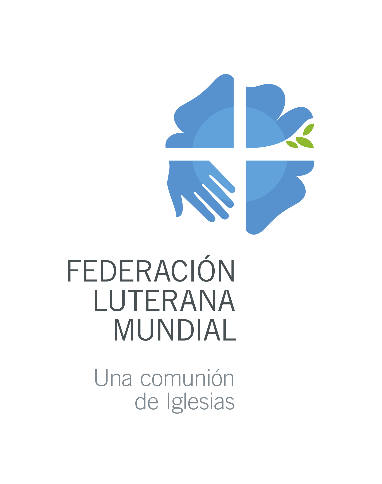 Apartado de correos 2100CH-1211 Ginebra 2Suizarrfprojects@lutheranworld.orgFondo de Respuesta Rápida al COVID-19Solicitud para proyectos de iglesias miembro de la FLM 2020Cumplimentar sólo los campos grises. Usar la tecla de tabulación para pasar de un campo a otro. Máximo tres páginas. Se aceptarán únicamente las solicitudes completas. Resumen de información básica Resumen de información básica Resumen de información básica Resumen de información básica Resumen de información básica Resumen de información básica Título del proyecto Título del proyecto Iglesia(s)/Institución(es)solicitante(s)Iglesia(s)/Institución(es)solicitante(s)Persona de contactoPersona de contactoNombreNombreApellidoApellidoCorreo-eTeléfonoTeléfonoSkypeIglesia(s) que avala(n) el proyectoIglesia(s) que avala(n) el proyectoMonto total que se solicita a la FLM para la totalidad del proyecto:Monto total que se solicita a la FLM para la totalidad del proyecto:EUROS       (máximo 5.000 EUR por 2020)EUROS       (máximo 5.000 EUR por 2020)EUROS       (máximo 5.000 EUR por 2020)EUROS       (máximo 5.000 EUR por 2020)¿Ha solicitado otros fondos específicos de COVID-19? Por favor indique los detalles.¿Ha solicitado otros fondos específicos de COVID-19? Por favor indique los detalles.Antecedentes y propósito del proyectoAntecedentes y propósito del proyectoAntecedentes y propósito del proyectoAntecedentes y propósito del proyectoAntecedentes y propósito del proyectoAntecedentes y propósito del proyectoExplicar los problemas y las necesidades que resultan de la pandemia del COVID-19 y que aborda el proyecto. Resuma lo que el proyecto entiende lograr. Explicar los problemas y las necesidades que resultan de la pandemia del COVID-19 y que aborda el proyecto. Resuma lo que el proyecto entiende lograr. Explicar los problemas y las necesidades que resultan de la pandemia del COVID-19 y que aborda el proyecto. Resuma lo que el proyecto entiende lograr. Explicar los problemas y las necesidades que resultan de la pandemia del COVID-19 y que aborda el proyecto. Resuma lo que el proyecto entiende lograr. Explicar los problemas y las necesidades que resultan de la pandemia del COVID-19 y que aborda el proyecto. Resuma lo que el proyecto entiende lograr. Explicar los problemas y las necesidades que resultan de la pandemia del COVID-19 y que aborda el proyecto. Resuma lo que el proyecto entiende lograr. Grupo metaGrupo metaGrupo metaGrupo metaGrupo metaGrupo metaDescribir el grupo meta o de beneficiarias y beneficiarios. Ser específico/a, indicar las cifras y desglosarlas por edad y sexo. Describir el grupo meta o de beneficiarias y beneficiarios. Ser específico/a, indicar las cifras y desglosarlas por edad y sexo. Describir el grupo meta o de beneficiarias y beneficiarios. Ser específico/a, indicar las cifras y desglosarlas por edad y sexo. Describir el grupo meta o de beneficiarias y beneficiarios. Ser específico/a, indicar las cifras y desglosarlas por edad y sexo. Describir el grupo meta o de beneficiarias y beneficiarios. Ser específico/a, indicar las cifras y desglosarlas por edad y sexo. Describir el grupo meta o de beneficiarias y beneficiarios. Ser específico/a, indicar las cifras y desglosarlas por edad y sexo. Objetivos y actividades del proyectoObjetivos y actividades del proyectoObjetivos y actividades del proyectoObjetivos y actividades del proyectoObjetivos y actividades del proyectoObjetivos y actividades del proyectoDescribir en términos concretos qué se entiende lograr durante el período de implementación del proyecto (máx. tres objetivos). Para cada objetivo, describir las actividades principales (máx. 3 por objetivo).Describir en términos concretos qué se entiende lograr durante el período de implementación del proyecto (máx. tres objetivos). Para cada objetivo, describir las actividades principales (máx. 3 por objetivo).Describir en términos concretos qué se entiende lograr durante el período de implementación del proyecto (máx. tres objetivos). Para cada objetivo, describir las actividades principales (máx. 3 por objetivo).Describir en términos concretos qué se entiende lograr durante el período de implementación del proyecto (máx. tres objetivos). Para cada objetivo, describir las actividades principales (máx. 3 por objetivo).Describir en términos concretos qué se entiende lograr durante el período de implementación del proyecto (máx. tres objetivos). Para cada objetivo, describir las actividades principales (máx. 3 por objetivo).Describir en términos concretos qué se entiende lograr durante el período de implementación del proyecto (máx. tres objetivos). Para cada objetivo, describir las actividades principales (máx. 3 por objetivo).Finalidad del proyecto (Objetivo a largo plazo al que contribuye)Finalidad del proyecto (Objetivo a largo plazo al que contribuye)Finalidad del proyecto (Objetivo a largo plazo al que contribuye)Finalidad del proyecto (Objetivo a largo plazo al que contribuye)Finalidad del proyecto (Objetivo a largo plazo al que contribuye)Finalidad del proyecto (Objetivo a largo plazo al que contribuye)ObjetivosAplicar el sistema S.M.A.R.T., llevar al frente el tema del cambio y establecer metas y plazos claros.ActividadesDefinir específicamente la duración, la recurrencia y el número de beneficiarias y beneficiaros de cada actividad.ActividadesDefinir específicamente la duración, la recurrencia y el número de beneficiarias y beneficiaros de cada actividad.ActividadesDefinir específicamente la duración, la recurrencia y el número de beneficiarias y beneficiaros de cada actividad.ActividadesDefinir específicamente la duración, la recurrencia y el número de beneficiarias y beneficiaros de cada actividad.ActividadesDefinir específicamente la duración, la recurrencia y el número de beneficiarias y beneficiaros de cada actividad.Objetivo 1) Actividad 1.1      Actividad 1.2      Actividad 1.3      Actividad 1.1      Actividad 1.2      Actividad 1.3      Actividad 1.1      Actividad 1.2      Actividad 1.3      Actividad 1.1      Actividad 1.2      Actividad 1.3      Actividad 1.1      Actividad 1.2      Actividad 1.3      Objetivo 2) Actividad 2.1      Actividad 2.2      Actividad 2.3      Actividad 2.1      Actividad 2.2      Actividad 2.3      Actividad 2.1      Actividad 2.2      Actividad 2.3      Actividad 2.1      Actividad 2.2      Actividad 2.3      Actividad 2.1      Actividad 2.2      Actividad 2.3      Objetivo 3) Actividad 3.1      Actividad 3.2      Actividad 3.3      Actividad 3.1      Actividad 3.2      Actividad 3.3      Actividad 3.1      Actividad 3.2      Actividad 3.3      Actividad 3.1      Actividad 3.2      Actividad 3.3      Actividad 3.1      Actividad 3.2      Actividad 3.3      Coordinación e implementación del proyectoCoordinación e implementación del proyectoCoordinación e implementación del proyectoCoordinación e implementación del proyectoCoordinación e implementación del proyectoCoordinación e implementación del proyectoDescriba quién coordinará el proyecto y quién participará en su implementación.Describa quién coordinará el proyecto y quién participará en su implementación.Describa quién coordinará el proyecto y quién participará en su implementación.Describa quién coordinará el proyecto y quién participará en su implementación.Describa quién coordinará el proyecto y quién participará en su implementación.Describa quién coordinará el proyecto y quién participará en su implementación.Plan financiero y presupuestoPlan financiero y presupuestoPlan financiero y presupuestoPlan financiero y presupuestoPlan financiero y presupuestoPlan financiero y presupuestoPuede usar este espacio para dar más detalles sobre el presupuesto del proyecto.  Puede usar este espacio para dar más detalles sobre el presupuesto del proyecto.  Puede usar este espacio para dar más detalles sobre el presupuesto del proyecto.  Puede usar este espacio para dar más detalles sobre el presupuesto del proyecto.  Puede usar este espacio para dar más detalles sobre el presupuesto del proyecto.  Puede usar este espacio para dar más detalles sobre el presupuesto del proyecto.  Lista de adjuntos  Anexo 1 – Formato del presupuesto FLM-DTMJ 2020Carta de aval de la iglesia miembro de la FLM 